NOTAT                                                                                          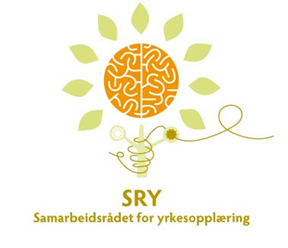 Til NOU-utvalget om fagskolen (Fagskoleutvalget) 					joakim.bakke@kd.dep.noInnspill til fagskoleutvalget fra SRYSRY ble invitert til å møte Fagskoleutvalget 16. desember 2013 for å gi innspill til arbeidet. Fra SRY møtte Rolf Jørn Karlsen (LO), Kari Hoff Okstad (Spekter) og Kristian Ilner (NHO).Dette notatet er en sammenfatning av SRYs innspill til utvalget.Kompetansebehov i arbeidslivet samsvarer godt med de faglige tilbudene fagskolene tilbyr; for eksempel innen helsefag, bygg/anlegg, maritime fag og elektro. Prognoser fra SSB viser et økende behov for korte yrkesrettede utdanninger som fagskolen.Fagskolen er en viktig tertiærutdanning til fremme av karrieremuligheter i yrkesfagene; på linje med mesterbrevutdanningen. SRY ser behov for tettere dialog mellom UH-sektoren og fagskolesektoren der rollefordeling og tilbudsstruktur bør avgrenses bedre.SRY ser også behov for å dimensjonere fag- og yrkesopplæringen i den videregående opplæringen bedre i forhold til tilbudene på fagskolen, og vice versa (felles skoleeier/forvaltningsansvarlig organ i fylkeskommunen).SRY viser til forslag fremmet av Karlsenutvalget (NOU 2008: 18, Fagopplæring for framtida) hvor kun noen få tiltaksforslag er fulgt opp av myndighetene. Det er viktig at tiltakene gjennomføres. Blant annet må nå fagskolen sikres levedyktige rammevilkår. Utvalget foreslo at faglig spesialisering som ikke kunne finne sin plass innenfor dagens vgo, som hovedregel skal gis som tilbud i fagskolen.Utvalget mente det var god samfunnsøkonomi å øke fagskolekapasiteten og redusere tilsvarende i annen høyere utdanning.Utvalget foreslo å øke tilskuddet til fagskolene.Utvalget foreslo å øke kunnskapsgrunnlaget rundt fagskoleutdanningene gjennom å utvikle aktuell statistikk.Utvalget foreslo å øke forskningen inn mot fagskolen.Utvalget foreslo at det skulle utvikles systemer som sikret en synliggjøring av fagskoletilbudene både overfor virksomhetene og potensielle søkere.Utvalget foreslo at en skulle vurdere å innføre fagskolepoeng eller studiepoeng for fagskoleutdanningen.Eget nasjonalt råd for fagskolene.Videre er SRY opptatt av å videreutvikle fagskoleutdanningen som en yrkesrettet utdanning som bygger på videregående opplæring (fag- og yrkeskompetanse), og som gir kompetanse som kan tas i bruk i arbeidslivet uten ytterligere generelle opplæringstiltak.Arbeidslivet/bransjer/sektorers behov er helt vesentlig i tillegg til nærhet til utdanningen.Det er ulike behov i de ulike sektorene – det som passer for noen passer nødvendigvis ikke for alle. Derfor er det viktig å lage en struktur som er fleksibel med selvstendige enheter som ikke blir omtalt som en del av noe (eks at all utdanning skal være to-årig, men kan gis i mindre enheter).Det er også viktig å legge til rette for at det kan utvikles robuste fagmiljøer som er godt forankret i det arbeidslivet fagskolen har som mål å levere kompetanse til. Fagskolen skal være et reelt alternativ til den akademiske veien. Når høyskoler ønsker å strekke seg etter universitetsstatus er det også viktig at det er en utdanning som kan ”fylle hullet” som da oppstår.Vi må også etablere og synliggjøre overgangsordninger som har tillit - mellom fagskolenivå og høyskoler som for eksempel helsefagutdanninger:Helsesekretær / helseadministrasjonSpesialrenholdBarsel og barnepleieOsv.Akademisk løsning er ikke nødvendigvis løsningen på alle behov for kompetanse.SRY viser til det sveitsiske utdanningssystemet med en svært sterk fagutdanning på tærtiernivå, herunder fagskolene og mesterbrevskolene. Det er fullt mulig å gå fra yrkesfaglig utdanning på fagskolenivå over til akademiske studier, men forutsatt at man gjennomfører et forberedende kurs. Sveits har stor rekruttering og gjennomføring i yrkesfagene.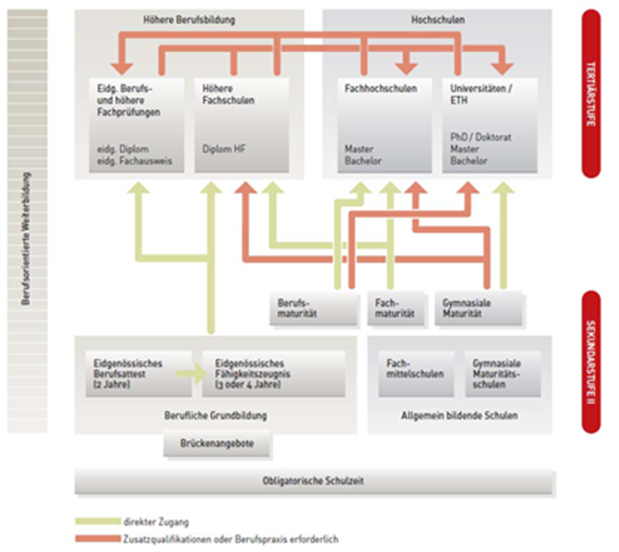 